СОВЕТ ЕВРАЗИЙСКОЙ ЭКОНОМИЧЕСКОЙ КОМИССИИРЕШЕНИЕот 30 ноября 2016 г. N 157ОБ УТВЕРЖДЕНИИЕДИНЫХ КАРАНТИННЫХ ФИТОСАНИТАРНЫХ ТРЕБОВАНИЙ,ПРЕДЪЯВЛЯЕМЫХ К ПОДКАРАНТИННОЙ ПРОДУКЦИИ И ПОДКАРАНТИННЫМОБЪЕКТАМ НА ТАМОЖЕННОЙ ГРАНИЦЕ И НА ТАМОЖЕННОЙ ТЕРРИТОРИИЕВРАЗИЙСКОГО ЭКОНОМИЧЕСКОГО СОЮЗАВ соответствии с пунктом 3 статьи 59 Договора о Евразийском экономическом союзе от 29 мая 2014 года и пунктом 55 приложения N 1 к Регламенту работы Евразийской экономической комиссии, утвержденному Решением Высшего Евразийского экономического совета от 23 декабря 2014 г. N 98, Совет Евразийской экономической комиссии решил:1. Утвердить прилагаемые Единые карантинные фитосанитарные требования, предъявляемые к подкарантинной продукции и подкарантинным объектам на таможенной границе и на таможенной территории Евразийского экономического союза (далее - Единые требования).2. Настоящее Решение вступает в силу с даты вступления в силу решения Совета Евразийской экономической комиссии "О внесении изменений в единую Товарную номенклатуру внешнеэкономической деятельности Евразийского экономического союза и Единый таможенный тариф Евразийского экономического союза", но не ранее 1 июля 2017 г., за исключением пункта 20 Единых требований.Пункт 20 Единых требований вступает в силу с 1 января 2018 г.Члены Совета Евразийской экономической комиссии:УтвержденыРешением СоветаЕвразийской экономической комиссииот 30 ноября 2016 г. N 157ЕДИНЫЕ КАРАНТИННЫЕ ФИТОСАНИТАРНЫЕ ТРЕБОВАНИЯ,ПРЕДЪЯВЛЯЕМЫЕ К ПОДКАРАНТИННОЙ ПРОДУКЦИИ И ПОДКАРАНТИННЫМОБЪЕКТАМ НА ТАМОЖЕННОЙ ГРАНИЦЕ И НА ТАМОЖЕННОЙ ТЕРРИТОРИИЕВРАЗИЙСКОГО ЭКОНОМИЧЕСКОГО СОЮЗАI. Общие положения1. Настоящие Требования разработаны в соответствии с пунктом 3 статьи 59 Договора о Евразийском экономическом союзе от 29 мая 2014 года, Международной конвенцией по карантину и защите растений от 6 декабря 1951 года, международными стандартами по фитосанитарным мерам и Решением Комиссии Таможенного союза от 18 июня 2010 г. N 318.2. Настоящие Требования предъявляются к подкарантинной продукции (подкарантинным грузам, подкарантинным материалам, подкарантинным товарам), подлежащей карантинному фитосанитарному контролю (надзору) (далее - подкарантинная продукция), и к подкарантинным объектам и направлены на недопущение ввоза и распространения на таможенной территории Евразийского экономического союза (далее - Союз) карантинных объектов.3. Для целей настоящих Требований используются понятия, которые означают следующее:"букет" - собранные вместе срезанные цветы, бутоны, листья, травы и другие части растений без цветков или бутонов, свежие и (или) засушенные, в количестве не более 15 штук;"перемещение по таможенной территории Союза подкарантинной продукции" - перемещение подкарантинной продукции с территории одного государства - члена Союза на территорию другого государства - члена Союза с учетом статьи 4 Договора о присоединении Республики Армения к Договору о Евразийском экономическом союзе от 29 мая 2014 года;"свободная зона" - группа стран, отдельные регионы нескольких стран, страна или часть территории страны, для которых отсутствие данного вредного организма научно доказано и в которых при необходимости оно поддерживается под непосредственным контролем (надзором) уполномоченного органа по карантину растений;"свободное место производства" - административно-территориальная единица или совокупность земельных участков, для которых отсутствие данного вредного организма научно доказано и на которых при необходимости оно поддерживается под непосредственным контролем (надзором) уполномоченного органа по карантину растений в течение определенного периода времени (не менее 1 вегетационного периода);"свободный участок производства" - поле, сад, теплица, лесной или земельный участок либо иной подкарантинный объект, для которого отсутствие данного вредного организма научно доказано и на котором при необходимости оно поддерживается под непосредственным контролем (надзором) уполномоченного органа по карантину растений в течение определенного периода времени (не менее 1 вегетационного периода).Иные понятия, используемые в настоящих Требованиях, применяются в значениях, установленных Договором о Евразийском экономическом союзе от 29 мая 2014 года, Международной конвенцией по карантину и защите растений от 6 декабря 1951 года и международными стандартами по фитосанитарным мерам.4. Ввоз на таможенную территорию Союза и перемещение по таможенной территории Союза подкарантинной продукции, зараженной карантинными объектами, включенными в единый перечень карантинных объектов Союза (далее - единый перечень), за исключением случаев, предусмотренных настоящими Требованиями, запрещаются.5. Ввозимые на таможенную территорию Союза и перемещаемые по таможенной территории Союза партии (часть партии) подкарантинной продукции, в которых были выявлены карантинные объекты, включенные в единый перечень, подлежат переработке, обеззараживанию, возврату или уничтожению (включая тару), за исключением случаев, предусмотренных настоящими Требованиями.6. Ввоз на таможенную территорию Союза подкарантинной продукции высокого фитосанитарного риска осуществляется в сопровождении фитосанитарного сертификата, выданного уполномоченным органом по карантину растений страны-экспортера и (или) страны-реэкспортера.7. Ввоз на таможенную территорию Союза и перемещение по таможенной территории Союза подкарантинной продукции низкого фитосанитарного риска осуществляются без сопровождения фитосанитарным сертификатом.8. В графе "дополнительная декларация" фитосанитарного сертификата должно быть указано, что подкарантинная продукция произведена в зоне, местах и (или) участках производства, свободных от карантинных вредных организмов, указанных в настоящих Требованиях.9. Ввоз на таможенную территорию Союза подкарантинной продукции высокого фитосанитарного риска общим весом не более 5 килограммов, за исключением случаев, предусмотренных пунктом 10 настоящих Требований, а также цветов в количестве не более 3 букетов, перемещаемых через таможенную границу Союза в ручной клади, сопровождаемом и несопровождаемом багаже пассажиров судов, самолетов, пассажирских вагонов, автотранспортных средств, членов экипажей судов, самолетов, поездных бригад и водителей автотранспортных средств, разрешается без сопровождения фитосанитарным сертификатом.10. Ввозимый на таможенную территорию Союза и перемещаемый по таможенной территории Союза, в том числе в почтовых отправлениях, ручной клади, сопровождаемом и несопровождаемом багаже пассажиров судов, самолетов, пассажирских вагонов, автотранспортных средств, членов экипажей судов, самолетов и в вагонах-ресторанах, семенной и посадочный материал (включая семенной и продовольственный картофель и материал для селекционных и научно-исследовательских целей) должен сопровождаться фитосанитарным сертификатом, выданным уполномоченным органом по карантину растений страны-экспортера и (или) страны-реэкспортера.11. Вынос за пределы транспортных средств подкарантинной продукции, которая находится на транспортных средствах и предназначена для продовольственных целей команд и экипажей этих транспортных средств, запрещается. По предписанию должностного лица уполномоченного органа по карантину растений продовольственные запасы на транспортных средствах, зараженные карантинными объектами, должны быть обеззаражены, уничтожены или опломбированы в специальных складских помещениях на период нахождения транспортного средства на таможенной территории Союза.12. При ввозе на таможенную территорию Союза подкарантинной продукции в качестве упаковочного материала должны использоваться материалы (древесный упаковочный материал, полностью изготовленный из тонкого дерева (толщиной не более 6 мм), картонные, бумажные, текстильные, полимерные материалы), которые не могут быть переносчиками карантинных объектов, за исключением случаев, предусмотренных пунктом 47 настоящих Требований.13. Ввоз живых карантинных объектов в научно-исследовательских целях на таможенную территорию Союза осуществляется научными учреждениями по разрешению уполномоченного органа по карантину растений государства - члена Союза (далее - государство-член), на территорию которого планируется ввоз таких объектов.14. Настоящие Требования являются обязательными для выполнения органами исполнительной власти государств-членов, уполномоченными органами по карантину растений, органами местного самоуправления, юридическими лицами, физическими лицами (в том числе зарегистрированными в качестве индивидуальных предпринимателей), деятельность которых связана с производством, заготовкой, переработкой, транспортировкой, хранением, реализацией и использованием подкарантинной продукции.15. Настоящие Требования размещаются на официальных сайтах уполномоченных органов по карантину растений и Евразийского экономического союза в информационно-телекоммуникационной сети "Интернет".II. Карантинные фитосанитарные требования, предъявляемыек семенному и посадочному материалу растений16. Семенной (в виде семян или плодов) и посадочный (в виде рассады) материал должен быть свободен от карантинных объектов, в том числе от карантинных сорных растений.Ввозимый на таможенную территорию Союза и перемещаемый по таможенной территории Союза семенной материал должен быть свободен от амброзии многолетней (Ambrosia psilostachya), амброзии полыннолистной (Ambrosia artemisiifolia), амброзии трехраздельной (Ambrosia trifida), бузинника пазушного (Iva axillaris), горчака ползучего (Acroptilon repens), ипомеи плющевидной (Ipomoea hederacea), ипомеи ямчатой (Ipomoea lacunose), паслена каролинского (Solanum carolinense), паслена колючего (Solanum rostratum), паслена линейнолистного (Solanum elaeagnifolium), паслена трехцветкового (Solanum triflorum), повилик (Cuscuta spp.), подсолнечника реснитчатого (Helianthus ciliaris), стриг (Striga spp.), череды волосистой (Bidens pilosa) и ценхруса длинноколючкового (Cenchrus longispinus).Семенной материал (в виде семян и плодов) должен быть заготовлен в зонах, свободных от растений рода стрига (Striga spp.).Посадочный материал (в виде рассады) должен быть свободен от растений рода повилика (Cuscuta spp.).17. Ввозимые на таможенную территорию Союза и перемещаемые по таможенной территории Союза партии (часть партии) семенного и посадочного материала должны быть упакованы и должны иметь маркировку, содержащую информацию о наименовании продукции, стране, месте и (или) участке производства, экспортере. Ввозимый либо перемещаемый без указанной маркировки и (или) неупакованный семенной и посадочный материал к ввозу на таможенную территорию Союза или перемещению по таможенной территории Союза не допускается.18. Картофель, ввозимый на таможенную территорию Союза в семенных и селекционных целях, включает в себя семена, клубни клубнеобразующих видов рода Solanum (в основном вида Solanum tuberosum), миниклубни (клубни, происходящие от микрорастений картофеля, выращенных на питательной среде) и микрорастения (растения, включая микроклубни, содержащиеся в тканевой культуре клубнеобразующего рода Solanum spp.). Указанный селекционный материал может включать также другие столоно- или клубнеобразующие виды либо гибриды рода Solanum.19. Ввоз на таможенную территорию Союза из стран Центральной и Южной Америки образцов клубней картофеля (Solanum tuberosum) и клубней других клубнеобразующих видов рода Solanum (включая дикие побего- и клубнеобразующие виды рода Solanum) разрешается только в научно-исследовательских и селекционных целях с их направлением в интродукционно-карантинные питомники.КонсультантПлюс: примечание.Пункт 20 Единых требований вступает в силу с 1 января 2018 года.20. Ввоз на таможенную территорию Союза и перемещение по таможенной территории Союза растений с комом почвы и питательной смесью, содержащей почву, и горшечных растений с почвенным субстратом допускаются из зон, мест и (или) участков производства, свободных от карантинных объектов.21. Партии (часть партии) ввозимого семенного и посадочного материала, в которых были выявлены карантинные объекты, подлежат обеззараживанию, возврату или уничтожению. Специальные карантинные фитосанитарные требования, предъявляемые к семенному и посадочному материалу, приведены в таблице 1.Таблица 1Специальные карантинные фитосанитарные требования,предъявляемые к семенному и посадочному материалуIII. Карантинные фитосанитарные требования, предъявляемыек овощам и картофелю22. Примесь почвы в картофеле и других клубнеплодных и корнеплодных овощах не должна превышать 1 процент от фактического веса продукции.23. Ввозимые на таможенную территорию Союза и перемещаемые по таможенной территории Союза овощи и картофель должны быть свободны от азиатской хлопковой совки (Spodoptera litura), американского клеверного минера (Liriomyza trifolii), американской кукурузной совки (Helicoverpa zea), американского лукового минера (Liriomyza nietzkei), американского табачного трипса (Frankliniella fusca), андийских картофельных долгоносиков (Premnotrypes spp.), андийского латентного тимовируса картофеля (Potato Andean latent tymovirus), африканской дынной мухи (Bactrocera cucurbitae), бактериальной пятнистости тыквенных культур (Acidovorax citrulli), бенивируса некротического пожелтения жилок свеклы (Beet necrotic yellow vein benyvirus), бледной картофельной нематоды (Globodera pallida), бурой гнили картофеля (Ralstonia solanacearum), вироида веретеновидности клубней картофеля (Potato spindle tuber viroid), вируса T картофеля (Potato T virus), восточного цветочного трипса (Frankliniella tritici), гавайского трипса (Thrips hawaiiensis), гватемальской картофельной моли (Tecia solanivora), головни картофеля (Thecaphora solani), дынной мухи (Myiopardalis pardalina), египетской хлопковой совки (Spodoptera littoralis), западного цветочного трипса (Frankliniella occidentalis), зеленой садовой совки (Chrysodeixis eriosoma), золотистой двухпятнистой совки (Chrysodeixis chalcites), золотистой картофельной нематоды (Globodera rostochiensis), индийского цветочного трипса (Frankliniella insularis), индокитайского цветочного трипса (Scirtothrips dorsalis), калифорнийского горохового минера (Liriomyza langei), картофельной коровки (Epilachna vigintioctomaculata), картофельной моли (Phthorimaea operculella), красного томатного паутинного клеща (Tetranychus evansi), колумбийской галловой нематоды (Meloidogyne chitwoodi), кукурузной лиственной совки (Spodoptera frugiperda), листового ожога лука (Xanthomonas axonopodis pv. Allii), ложной колумбийской галловой нематоды (Meloidogyne fallax), овощного листового минера (Liriomyza sativae), а также от андийского комовируса крапчатости картофеля (Potato Andean mottle comovirus), рака картофеля (Synchytrium endobioticum), табачной белокрылки (Bemisia tabaci), томатного трипса (Frankliniella schultzei), трипса Пальма (Thrips palmi), хризантемового листового минера (Amauromyza maculosa), эхинотрипса американского (Echinothrips americanus), южноамериканского листового минера (Liriomyza huidobrensis), южноамериканской томатной моли (Tuta absoluta) и южной совки (Spodoptera eridania).24. На каждой упаковке подкарантинной продукции должна быть маркировка, содержащая информацию о наименовании продукции, стране ее происхождения, стране-экспортере и (или) стране-реэкспортере.Специальные карантинные фитосанитарные требования, предъявляемые к овощам и картофелю, приведены в таблице 2.Таблица 2Специальные карантинные фитосанитарные требования,предъявляемые к овощам и картофелюIV. Карантинные фитосанитарные требования,предъявляемые к зерну, семенам зернобобовых и масличныхкультур и продуктам их переработки25. Партии зерна, семян зернобобовых и масличных культур и продуктов их переработки, засоренные семенами карантинных сорных растений рода стрига Striga spp., подлежат возврату. При выявлении семян или плодов иных карантинных сорных растений указанные партии подлежат возврату, уничтожению или переработке на предприятиях, отвечающих карантинным фитосанитарным требованиям по технологиям, обеспечивающим лишение семян и плодов карантинных сорных растений жизнеспособности.26. Зерно, семена зернобобовых и масличных культур, продукты их переработки с семенами и плодами карантинных сорных растений направляются для переработки на предприятия, определяемые уполномоченными органами по карантину растений.27. Ввоз на таможенную территорию Союза зерна, семян зернобобовых и масличных культур, продуктов их переработки насыпью допускаются в трюмах судов, контейнерах, вагонах-зерновозах, а также автомобильным транспортом с обеспечением мер по исключению просыпей.28. Ввоз на таможенную территорию Союза и перемещение по таможенной территории Союза зерна, семян зернобобовых и масличных культур, продуктов их переработки в упакованном виде допускаются только в новой и газопроницаемой упаковке. Требования настоящего пункта не распространяются на продукцию в потребительской упаковке.29. При выгрузке зерна, семян зернобобовых и масличных культур, продуктов их переработки из трюмов судов должны использоваться технические средства, исключающие просыпи на водную поверхность и на причалы.30. Выгрузка зерна, семян зернобобовых и масличных культур, продуктов их переработки из транспортных средств допускается только на площадки с твердым покрытием (бетон, асфальт).31. Просыпи зерна, семян зернобобовых и масличных культур, продуктов их переработки, образующиеся на выгрузочных площадках и железнодорожных путях, подлежат ежедневному удалению.32. Использование зерна, семян зернобобовых и масличных культур, предназначенных для продовольственных, фуражных и технических целей, для посева запрещается.33. Выгрузка зерна, семян зернобобовых и масличных культур, продуктов их переработки, ввозимых из стран распространения капрового жука (Trogoderma granarium) и (или) широкохоботного амбарного долгоносика (Caulophilus latinasus Say), из транспортного средства осуществляется после установления их карантинного фитосанитарного состояния.34. Отходы зерна, семян зернобобовых и масличных культур, продуктов их переработки с семянами и плодами карантинных сорных растений, способными к прорастанию, росту и будущему размножению, подлежат переработке по технологиям, обеспечивающим лишение семян и плодов карантинных сорных растений жизнеспособности.35. Допускается перемещение по таможенной территории Союза партий зерна и продуктов его переработки с наличием семян и плодов карантинных сорных растений без направления на переработку в случае отправки данных партий на экспорт при условии соблюдения требований пункта 27 настоящих Требований.Специальные карантинные фитосанитарные требования, предъявляемые к зерну, семенам зернобобовых и масличных культур и продуктам их переработки, приведены в таблице 3.Таблица 3Специальные карантинные фитосанитарные требования,предъявляемые к зерну, семенам зернобобовых и масличныхкультур и продуктам их переработкиV. Карантинные фитосанитарные требования, предъявляемыек плодам и ягодам36. Ввоз на таможенную территорию Союза и перемещение по таможенной территории Союза плодов и ягод, зараженных карантинными объектами, включенными в единый перечень, за исключением плодов и ягод с наличием вируса шарки (оспы) слив (Plum Pox Potyvirus), карантинных видов ложнощитовок и щитовок, запрещаются.37. На каждой упаковке подкарантинной продукции должна быть маркировка, содержащая информацию о наименовании продукции, стране и месте ее происхождения, стране-экспортере и (или) стране-реэкспортере, за исключением случаев перемещения по таможенной территории Союза подкарантинной продукции (код из 0807 ТН ВЭД ЕАЭС) навалом.38. Допускается перемещение по таможенной территории Союза подкарантинной продукции (код из 0807 ТН ВЭД ЕАЭС) навалом.Специальные карантинные фитосанитарные требования, предъявляемые к плодам и ягодам, приведены в таблице 4.Таблица 4Специальные карантинные фитосанитарные требования,предъявляемые к плодам и ягодамVI. Карантинные фитосанитарные требования, предъявляемыек срезанным цветам и бутонам, пригодным для составлениябукетов или для декоративных целей39. Срезанные цветы и бутоны, пригодные для составления букетов или для декоративных целей, должны быть свободны от азиатской хлопковой совки (Spodoptera litura), американского клеверного минера (Liriomyza trifolii), американского лукового минера (Liriomyza nietzkei), американского табачного трипса (Frankliniella fusca), возбудителя аскохитоза хризантем (Didymella ligulicola), возбудителя белой ржавчины хризантем (Puccinia horiana), возбудителя листового ожога лука (Xanthomonas axonopodis pv. Allii), возбудителя ржавчины пеларгонии (Puccinia pelargonii-zonalis), возбудителя цветочного ожога камелий (Ciborinia camelliae), восточного цветочного трипса (Frankliniella tritici), гавайского трипса (Thrips hawaiiensis), египетской хлопковой совки (Spodoptera littoralis), западного цветочного трипса (Frankliniella occidentalis), зеленой садовой совки (Chrysodeixis eriosoma), золотистой двухпятнистой совки (Chrysodeixis chalcites), индийского цветочного трипса (Frankliniella insularis), индокитайского цветочного трипса (Scirtothrips dorsalis), калифорнийского горохового минера (Liriomyza langei), кукурузной лиственной совки (Spodoptera frugiperda), кукурузной совки (Helicoverpa zea), красного томатного паутинного клеща (Tetranychus evansi), овощного минера (Liriomyza sativae), подсолнечникового листоеда (Zygogramma exclamationis), табачной белокрылки (Bemisia tabaci), томатного трипса (Frankliniella schultzei), трипса Пальма (Thrips palmi), хризантемового листового минера (Amauromyza maculosa), эхинотрипса американского (Echinothrips americanus), южноамериканского листового минера (Liriomyza huidobrensis) и южной совки (Spodoptera eridania).40. На каждой упаковке подкарантинной продукции должна быть маркировка, содержащая информацию о наименовании продукции, стране ее происхождения, стране-экспортере и (или) стране-реэкспортере.41. Ввоз на таможенную территорию Союза срезанных цветов и бутонов для использования в оранжереях и других предприятиях, осуществляющих производство подкарантинной продукции закрытого грунта, с целью их хранения и сортировки запрещается.42. При выявлении в партии (части партии) срезанных цветов, указанных в пункте 40 настоящих Требований, зараженная партия (часть партии) подлежит возврату или уничтожению. При отсутствии таких карантинных объектов в партии (части партии), которое установлено в результате проведения лабораторной экспертизы, свободная часть партии используется по назначению.Специальные карантинные фитосанитарные требования, предъявляемые к срезанным цветам и бутонам, пригодным для составления букетов или для декоративных целей, приведены в таблице 5.Таблица 5Специальные карантинные фитосанитарные требования,предъявляемые к срезанным цветам и бутонам, пригоднымдля составления букетов или для декоративных целейVII. Карантинные фитосанитарные требования, предьявляемыек лесоматериалам43. Транспортировка лесоматериалов должна осуществляться с соблюдением одного из следующих условий, обеспечивающих предотвращение их возможного заражения и (или) засорения карантинными объектами:а) лесоматериалы не транспортировались через зоны, в которых распространены карантинные объекты, указанные в пунктах 45 и 46 настоящих Требований;б) лесоматериалы транспортировались в период отсутствия лета карантинных объектов (насекомых - вредителей леса), указанных в пунктах 45 и 46 настоящих Требований;в) лесоматериалы транспортировались в закрытых транспортных средствах, что позволяет предотвратить заражение лесоматериалов карантинными объектами.44. Настоящие Требования предъявляются к лесоматериалам хвойных пород, относящихся в том числе к следующим ботаническим родам:а) ель (Picea);б) кедр (Cedrus);в) кипарис (Cupressus);г) лиственница (Larix);д) можжевельник (Juniperus);е) пихта (Abies);ж) псевдотсуга (Pseudotsuga);з) сосна (Pinus);и) тсуга (Tsuga).45. Все ввозимые на таможенную территорию Союза и перемещаемые по таможенной территории Союза лесоматериалы хвойных пород должны быть свободны от азиатского подвида непарного шелкопряда (Lymantria dispar asiatica), американской еловой листовертки (Choristoneura fumiferana), белопятнистого усача (Monochamus scutellatus), большого елового лубоеда (Dendroctonus micans), большого черного елового усача (Monochamus urussovii), восточного пятизубчатого короеда (Ips grandicollis), восточного шестизубчатого короеда (Ips calligraphus), горного соснового лубоеда (Dendroctonus ponderosae), елового лубоеда (Dendroctonus rufipennis), западного соснового лубоеда (Dendroctonus brevicomis), западной еловой листовертки (Choristoneura occidentalis), калифорнийского короеда (Ips plastographus), каролинского усача (Monochamus carolinensis), коричневого пятнистого ожога хвои сосны (Mycosphaerella dearnessii), малого черного елового усача (Monochamus sutor), орегонского соснового короеда (Ips pini), пятнистого соснового усача (Monochamus clamator), рака (ожога) стволов и ветвей сосны (Atropellis piniphilla), рака (ожога) стволов и ветвей сосны (Atropellis pinicola), рыжего соснового лубоеда (Dendroctonus valens), северо-восточного усача (Monochamus notatus), сибирского шелкопряда (Dendrolimus sibiricus), соснового семенного клопа (Leptoglossus occidentalis), сосновой стволовой нематоды (Bursaphelenchus xylophilus), тупонадкрылого усача (Monochamus obtusus), усача-марморатора (Monochamus marmorator), усача-мутатора (Monochamus mutator), черного крапчатого усача (Monochamus impluviatus), черного блестящего усача (Monochamus nitens), черного бархатно-пятнистого усача (Monochamus saltuarius), черного соснового усача (Monochamus galloprovincialis), южного соснового усача (Monochamus titillator) и японского соснового усача (Monochamus alternatus).Специальные карантинные фитосанитарные требования, предъявляемые к лесоматериалам хвойных пород, приведены в таблице 6.Таблица 6Специальные карантинные фитосанитарные требования,предъявляемые к лесоматериалам хвойных пород46. Все ввозимые на таможенную территорию Союза и перемещаемые по таможенной территории Союза лесоматериалы лиственных пород должны быть свободны от азиатского подвида непарного шелкопряда (Lymantria dispar asiatica), азиатского усача (Anoplophora glabripennis), бронзовой березовой златки (Agrilus anxius), дубовой кружевницы (Corythucha arcuata), китайского усача (Anoplophora chinensis), платановой кружевницы (Corythucha ciliata), сосудистого микоза дуба (Ceratocystis fagacearum), суховершинности ясеня (Chalara fraxinea), фитофтороза декоративных и древесных культур (Phytophthora kernoviae), фитофтороза древесных и кустарниковых культур (Phytophthora ramorum), фитофтороза ольхи (Phytophthora alni), яблонной златки (Agrilus mali) и ясеневой изумрудной златки (Agrilus planipennis).Специальные карантинные фитосанитарные требования, предъявляемые к лесоматериалам лиственных пород, приведены в таблице 7.Таблица 7Специальные карантинные фитосанитарные требования,предъявляемые к лесоматериалам лиственных пород47. К древесным упаковочным материалам и крепежной древесине предъявляются следующие карантинные фитосанитарные требования:а) древесные упаковочные и крепежные материалы (коды из 4415, 4416 00 000 0 ТН ВЭД ЕАЭС) должны быть окорены и подвергнуты обработке прогреванием по всей толще древесины (включая сердцевину) как минимум до плюс 56 °C в течение как минимум 30 минут или подвергнуты фумигации.Подтверждением проведенной обработки является маркировка на упаковочных и крепежных материалах с обозначением HT (тепловая обработка), MB (обработка бромистым метилом) или DH (диэлектрический нагрев). Маркировка должна быть разборчивой, должна быть нанесена выжиганием или несмываемой краской (за исключением красного и оранжевого цветов) и должна располагаться в месте, видимом при использовании деревянной тары (как минимум на 2 противоположных сторонах единицы древесного упаковочного материала);б) при перемещении лесоматериалов допускается использование неокоренных и не подвергнутых обработке древесных крепежных материалов при условии, что эти древесные упаковочные и крепежные материалы изготовлены из древесины такого же типа и качества и свободны от карантинных объектов.VIII. Карантинные фитосанитарные требования, предъявляемыек прочей подкарантинной продукции48. Ввозимая на таможенную территорию Союза и перемещаемая по таможенной территории Союза прочая подкарантинная продукция должна соответствовать специальным карантинным фитосанитарным требованиям, приведенным в таблице 8.Таблица 8Специальные карантинные фитосанитарные требования,предъявляемые к прочей подкарантинной продукцииIX. Карантинные фитосанитарные требования,предъявляемые к предприятиям, осуществляющим переработкузерна и продуктов его переработки по технологиям,обеспечивающим лишение семян и плодов карантинныхсорных растений жизнеспособности49. Предприятия, осуществляющие переработку зерна и продуктов его переработки по технологиям, обеспечивающим лишение семян и плодов карантинных сорных растений жизнеспособности (далее - предприятия, осуществляющие переработку зерна), должны иметь:а) выгрузочные площадки с твердым покрытием;б) складские помещения;в) технологии, обеспечивающие лишение семян и плодов карантинных сорных растений жизнеспособности;г) печи, оборудование для сжигания отходов, сметок и мусора или фитосанитарные ямы.50. Транспортные средства и емкости, использованные для перевозки зерна и продуктов его переработки, подлежат очистке.51. После проведения технологических операций с зерном и продуктами его переработки разгрузочные площадки, складские помещения и технологическое оборудование подлежат очистке.52. Полученные при очистке отходы (мусор, растительные остатки) подлежат уничтожению или утилизации.53. Складские помещения предприятий, осуществляющих переработку зерна, подвергаются обеззараживанию.54. Уполномоченные органы по карантину растений размещают информацию о предприятиях, осуществляющих переработку зерна, на своих официальных сайтах в информационно-телекоммуникационной сети "Интернет".X. Карантинные фитосанитарные требования, предъявляемыек предприятиям, осуществляющим обеззараживание и маркировкудревесного упаковочного материала55. Предприятия, осуществляющие обеззараживание и маркировку древесного упаковочного материала, должны иметь:а) квалифицированный персонал;б) журнал регистрации произведенного объема работ по обеззараживанию (вместе с протоколами сушки и обеззараживания древесного упаковочного материала и графиками, которые хранятся не менее 3 лет);в) документы, подтверждающие поверку средств измерений в соответствии с законодательством государств-членов.56. Предприятия, осуществляющие обеззараживание древесного упаковочного материала методом термообработки, должны иметь соответствующее технологическое оборудование и условия для проведения обеззараживания древесного упаковочного материала.Предприятия, осуществляющие обеззараживание древесного упаковочного материала методом термообработки, должны иметь:камеры для сушки, обеспечивающие прогревание глубинных частей древесины до температуры не ниже плюс 56 °C в течение 30 минут;не менее 4 равномерно расположенных в нижней части камеры термодатчиков, показания которых отражаются в протоколе сушки и обеззараживания древесного упаковочного материала, а также в графике проведенной термообработки древесного упаковочного материала;помещения для раздельного хранения обеззараженных древесных упаковочных материалов и не прошедших обеззараживание материалов;печи или оборудование для уничтожения древесины либо древесного упаковочного материала, зараженных вредными организмами, отходов древесины и коры;журнал регистрации произведенного объема работ по обеззараживанию вместе с протоколами сушки и графиками;документы, подтверждающие поверку средств измерений в соответствии с законодательством государств-членов;документы, подтверждающие квалификацию персонала, осуществляющего обеззараживание древесных упаковочных материалов методом тепловой обработки.57. Предприятия, осуществляющие обеззараживание древесного упаковочного материала методом диэлектрического нагрева, должны иметь:а) оборудование, обеспечивающее достижение в течение 30 минут после начала обработки нагрева до минимальной температуры плюс 60 °C непрерывно в течение 1 минуты по всей толщине древесины (включая поверхность) (для древесного упаковочного материала с наименьшим габаритом, не превышающим 20 см);б) оборудование с двухсторонними нагревателями или несколькими волноводами для распределения микроволновой энергии, обеспечивающее равномерный диэлектрический нагрев с частотой 2,45 ГГц для древесины толщиной более 5 см;в) не менее 2 температурных датчиков для анализа температуры внутри и на поверхности обрабатываемой древесины.58. Предприятия, осуществляющие обеззараживание древесного упаковочного материала методом фумигации, должны иметь оборудование, обеспечивающее выполнение технологических схем обеззараживания древесного упаковочного материала методом фумигации.59. Территории, на которых размещается производство древесного упаковочного материала и производится его обеззараживание, должны быть огорожены, быть свободными от древесных отходов и коры, должны иметь твердое покрытие и подъездные пути.60. Уполномоченные органы по карантину растений допускают предприятия к осуществлению деятельности по обеззараживанию и маркировке древесного упаковочного материала в порядке, установленном законодательством государств-членов.61. Уполномоченные органы по карантину растений размещают информацию о предприятиях, осуществляющих обеззараживание и маркировку древесного упаковочного материала, на своих официальных сайтах в информационно-телекоммуникационной сети "Интернет".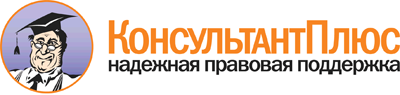  Решение Совета Евразийской экономической комиссии от 30.11.2016 N 157
"Об утверждении Единых карантинных фитосанитарных требований, предъявляемых к подкарантинной продукции и подкарантинным объектам на таможенной границе и на таможенной территории Евразийского экономического союза" Документ предоставлен КонсультантПлюс

www.consultant.ru 

Дата сохранения: 14.03.2017 
 От Республики АрменияВ.ГАБРИЕЛЯНОт Республики БеларусьВ.МАТЮШЕВСКИЙОт Республики КазахстанА.МАМИНОт Кыргызской РеспубликиО.ПАНКРАТОВОт Российской ФедерацииИ.ШУВАЛОВN п/пВид подкарантинной продукции (код ТН ВЭД ЕАЭС)Специальные карантинные фитосанитарные требованияСеменной материалСеменной материалСеменной материал1Семена зерновых и зернобобовых культур (из 1209, 0708, из 1001, из 1002, из 1003, из 1004, из 1006, из 1007, из 1008, из 1201)семена, тара, упаковка и транспортные средства должны быть свободны от карантинных объектов, указанных в пункте 16 настоящих Требований, а также от зерновок рода (Callosobruchus spp.), капрового жука (Trogoderma granarium) и широкохоботного амбарного долгоносика (Caulophilus latinasus)2Семена пшеницы (Triticum spp.), тритикале (Triticosecale) (из 1001, 1008 60 000 0)с соблюдением пункта 1 настоящей таблицы. Должны происходить из зон и (или) мест производства, свободных от желтого слизистого бактериоза пшеницы (Rathayibacter tritici), зон, свободных от индийской головни пшеницы (Tilletia (Neovossia) indica)3Семена кукурузы (Zea mays ssp.) (из 0709 99 600 0)с соблюдением пункта 1 настоящей таблицы. Должны происходить из зон и (или) мест производства, свободных от бактериального увядания (вилта) кукурузы (Pantoea stewartii subsp. Stewartii), диплодиоза (Stenocarpella macrospora и Stenocarpella maydis) и пятнистости листьев (Cochliobolus carbonum)4Семена риса (Oryza spp.) (из 1006)с соблюдением пункта 1 настоящей таблицы. Должны происходить из зон, свободных от бактериального ожога риса (Xanthomonas oryzae pv oryzae) и бактериальной полосатости риса (Xanthomonas oryzae pv. Oryzicola)5Семена подсолнечника (Helianthus spp.) (из 1206 00 100 0)с соблюдением пункта 1 настоящей таблицы. Должны происходить из зон и (или) мест производства, свободных от фомопсиса подсолнечника (Diaporthe helianthi)6Семена зернобобовых культур (0708, из 1201, из 1209)с соблюдением пункта 1 настоящей таблицы. Должны происходить из зон и (или) мест производства, свободных от возбудителя неповируса кольцевой пятнистости табака (Tobacco ringspot nepovirus), неповируса кольцевой пятнистости томата (Tomato ringspot nepovirus) и пурпурного церкоспороза сои (Cercospora kikuchii)7Семена пасленовых, ягодных, тыквенных культур (из 1209 91, из 1209 99 990 0)с соблюдением пункта 1 настоящей таблицы. Должны происходить из зон, мест и (или) участков производства, свободных от неповируса кольцевой пятнистости табака (Tobacco ringspot nepovirus) и неповируса кольцевой пятнистости томата (Tomato ringspot nepovirus)8Семена перца (Capsicum spp.) (из 1209)с соблюдением пункта 1 настоящей таблицы. Должны происходить из зон, мест и (или) участков производства, свободных от вироида веретеновидности клубней картофеля (Potato spindle tuber viroid)9Семена томата (из 1209)с соблюдением пунктов 1 и 7 настоящей таблицы. Должны происходить из зон, мест и (или) участков производства, свободных от вироида веретеновидности клубней картофеля (Potato spindle tuber viroid), зон, мест и (или) участков производства, свободных от возбудителя бурой бактериальной гнили картофеля (Ralstonia solanacearum)10Семена тыквенных культур (1207 70 000 0, из 1209)с соблюдением пунктов 1 и 7 настоящей таблицы. Должны происходить из зон, мест и (или) участков производства, свободных от бактериальной пятнистости тыквенных культур (Acidovorax citrulli)11Семена разных видов лука (Allium spp.) (из 1209)с соблюдением пункта 1 настоящей таблицы. Должны происходить из зон и (или) мест производства, свободных от листового ожога лука (Xanthomonas axonopodis pv. allii)12Семена хлопчатника (Gossypium spp.) (1207 21 000 0)с соблюдением пункта 1 настоящей таблицы. Должны происходить из зон, свободных от хлопковой моли (Pectinophora gossypiella) и антракноза хлопчатника (Glomerella gossypii)Семенной картофельСеменной картофельСеменной картофель13Настоящие семена и микрорастения картофеля (Solanum tuberosum) в пробирках, включая микроклубни (из 0602, из 0701)с соблюдением пунктов 18 и 19 настоящих Требований и пункта 7 настоящей таблицы. Должны быть свободны от альфамовируса пожелтения картофеля (Potato yellowing alfamovirus), андийского латентного тимовируса картофеля (Potato Andean latent tymovirus), андийского комовируса крапчатости картофеля (Potato Ahdeah mottie comovirus), вироида веретеновидности клубней картофеля (Potato spindle tuber viroid) и триховируса T картофеля (Potato T trichovirus)14Клубни картофеля на семенные цели (кроме микрорастений и микроклубней) (из 0701)с соблюдением пунктов 18 и 19 настоящих Требований и пункта 7 настоящей таблицы. Семена должны происходить из зон, свободных от альфамовируса пожелтения картофеля (Potato yellowing alfamovirus), андийских картофельных долгоносиков (Premnotrypes spp.), андийского комовируса крапчатости картофеля (Potato Andean mottle comovirus), андийского латентного тимовируса картофеля (Potato Andean latent tymovirus), головни картофеля (клубней) (Thecaphora solani), картофельного жука-блошки (Epitrix cucumeris), картофельного жука блошки клубневой (Epitrix tuberis) и типовируса T картофеля (Potato T trichovirus), мест производства, свободных от бледной картофельной нематоды (Globodera pallida), бурой гнили картофеля (Ralstonia solanacearum), вироида веретеновидности клубней картофеля (Potato spindle tuber viroid), золотистой картофельной нематоды (Globodera rostochiensis), картофельной моли (Phthorimaea operculella), колумбийской галловой корневой нематоды (Meloidogyne chitwoodi), ложной колумбийской галловой нематоды (Meloidogyne fallax), рака картофеля (Synchytrium endobioticum) и тосповируса некротической пятнистости бальзамина (Impatiens necrotic spot virus). Семенной картофель должен быть свободен от растительных остатков. Допуск на наличие почвы - не более 1% от фактического веса продукции. В случае выявления в партиях семенного картофеля карантинных объектов, распространяющихся с почвой, при последующих поставках допуск по наличию почвы устанавливается не более 0,1% от фактического веса продукцииСаженцы, подвои и черенки плодовых культурСаженцы, подвои и черенки плодовых культурСаженцы, подвои и черенки плодовых культур15Саженцы, подвои и черенки семечковых, косточковых и орехоплодных культур, включая их декоративные формы (из 0602 (кроме 0602 90 100 0))с соблюдением пункта 1 настоящей таблицы. Должны быть свободны от азиатской плодовой мушки (Drosophila suzukii), азиатского усача (Anoplophora glabripennis), восточной плодожорки (Grapholita molesta), грушевой огневки (Numonia pyrivorella), инжировой восковой ложнощитовки (Ceroplastes rusci), калифорнийской щитовки (Quadraspidiotus perniciosus), китайского усача (Anoplophora chinensis), персиковой плодожорки (Carposina niponensis), плодового долгоносика (Conotrachelus nenuphar), скрипуна круглоголового яблоневого (Saperda candida), тутовой щитовки (Pseudaulacapsis pentagona), червеца Комстока (Pseudococcus comstocki), яблонной златки (Agrilus mali), яблонной мухи (Rhagoletis pomonella), японской восковой ложнощитовки (Ceroplastes japonicas), японского жука (Popillia japonica) и японской палочковидной щитовки (Lopholeucaspis japonica). Разрешается ввоз из зон распространения калифорнийской щитовки (Quadraspidiotus perniciosus), тутовой щитовки (Pseudaulacapsis pentagona), японской палочковидной щитовки (Lopholeucaspis japonica), инжировой восковой ложнощитовки (Ceroplastes rusci) и червеца Комстока (Pseudococcus comstocki) только после обеззараживания растений в стране-экспортере с проставлением соответствующей записи об обеззараживании в фитосанитарном сертификате. Должны происходить из зон, мест и (или) участков производства, свободных от бледной картофельной нематоды (Globodera pallida), золотистой картофельной нематоды (Globodera rostochiensis), колумбийской галловой корневой нематоды (Meloidogyne chitwoodi), ложной колумбийской галловой нематоды (Meloidogyne fallax), неповируса кольцевой пятнистости табака (Tobacco ringspot nepovirus), неповируса кольцевойпятнистости томата (Tomato ringspot nepovirus), рака картофеля (Synchytrium endobioticum) и техасской корневой гнили (Phymatotrichopsis omnivore)16Саженцы, подвои и черенки яблони (Malus spp.) (из 0602 (кроме 0602 90 100 0))с соблюдением пунктов 15, 19 и 21 настоящей таблицы. Должны происходить из зон, мест и (или) участков производства, свободных от бурой монилиозной гнили (Monilinia fructicola) и черавируса рашпилевидности листьев черешни (Cherry rasp leaf nepovirus)17Саженцы, подвои и черенки косточковых растений рода Prunus, включая декоративные формы (из 0602 (кроме 0602 90 100 0))с соблюдением пункта 15 настоящей таблицы. Должны происходить из зон, свободных от бурой монилиозной гнили (Monilinia fructicola) и потивируса шарки сливы (Plum pox potyvirus)18Саженцы, подвои и черенки персика (Prunus persica) и миндаля (Prunus dulcis) (из 0602 (кроме 0602 90 100 0))с соблюдением пунктов 15 и 17 настоящей таблицы. Должны происходить из зон, свободных от бурой монилиозной гнили (Monilinia fructicola), неповируса розеточной мозаики персика (Peach rosette nepovirus) и вироида латентной мозаики персика (Peach latent mosaic viroid)19Саженцы, подвои и черенки яблони (Malus spp.), груши (Pyrus spp.), айвы японской (Chaenomeles japonica), боярышника (Crataegus spp.), рябины (Sorbus spp.), ирги (Amelanchier spp.), мушмулы японской (Eriobotrya japonica), кизильника (Cotoneaster spp.), пираканты (Pyracantha spp.), странвезии (Stranvaesia spp.) (из 0602 (кроме 0602 90 100 0))с соблюдением пункта 15 настоящей таблицы. Должны происходить из зон и (или) мест производства, свободных от бактериального ожога плодовых культур (Erwinia amylovora)20Саженцы, подвои и черенки сливы (Prunus domestica) и абрикоса (Armeniaca vulgaris) (из 0602 (кроме 0602 90 100 0))с соблюдением пунктов 15 и 17 настоящей таблицы. Должны происходить из зон и (или) мест производства, свободных от бактериального ожога плодовых культур (Erwinia amylovora)21Саженцы, подвои и черенки яблони (Malus spp.), груши (Pyrus spp.), айвы (Cydonia spp.) (из 0602 (кроме 0602 90 100 0))с соблюдением пунктов 15 и 19 настоящей таблицы. Должны происходить из зон и (или) мест производства, свободных от фитоплазмы пролиферации яблони (Apple proliferation phytoplasma) и фитоплазмы истощения груши (Pear decline phytoplasma)22Саженцы, подвои и черенки грецкого ореха и других видов (Juglans) (из 0602 (кроме 0602 90 100 0))должны происходить из зон и (или) мест производства, свободных от язвенного заболевания ореха (Sirococcus clavigignenti-juglandacearum)23Саженцы, подвои и черенки пекана (Carya illinoinensis) (из 0602 (кроме 0602 90 100 0))должны происходить из зон, свободных от техасской корневой гнили (Phymatotrichopsis omnivore)Саженцы, подвои и черенки ягодных культурСаженцы, подвои и черенки ягодных культурСаженцы, подвои и черенки ягодных культур24Саженцы и черенки ягодных культур (из 0602 (кроме 0602 90 100 0))должны быть свободны от азиатской плодовой мушки (Drosophila suzukii), американского клеверного минера (Liriomyza trifolii), азиатской хлопковой совки (Spodoptera litura), западного цветочного (калифорнийского) трипса (Frankliniella occidentalis), египетской хлопковой совки (Spodoptera littoralis), калифорнийской щитовки (Quadraspidiotus perniciosus), табачной белокрылки (Bemisia tabaci), томатного листового минера (Liriomyza sativae), тутовой щитовки (Pseudaulacaspis pentagona), южноамериканского листового минера (Liriomyza huidobrensis), яблонной мухи (Rhagoletis pomonella) и японского жука (Popillia japonica). Должны происходить из зон, мест и (или) участков производства, свободных от бледной картофельной нематоды (Globodera pallida), золотистой картофельной нематоды (Globodera rostochiensis), колумбийской галловой корневой нематоды (Meloidogyne chitwoodi), ложной колумбийской галловой нематоды (Meloidogyne fallax), неповируса кольцевой пятнистости табака (Tobacco ringspot nepovirus), неповируса кольцевой пятнистости томата (Tomato ringspot nepovirus), рака картофеля (Synchytrium endobioticum) и техасской корневой гнили (Phymatotrichopsis omnivore). Ввоз саженцев и черенков ягодных культур из зон распространения калифорнийской щитовки (Quadraspidiotus perniciosus) и тутовой щитовки (Pseudaulacaspis pentagona) допускается при условии обеззараживания партии подкарантинной продукции с проставлением соответствующей записи об обеззараживании в фитосанитарном сертификате25Саженцы и черенки ежевики (Rubus spp.) (из 0602 (кроме 0602 90 100 0))с соблюдением пункта 24 настоящей таблицы. Должны происходить из зон, мест и (или) участков производства, свободных от фитофтороза корней малины и земляники (Phytophthora fragariae), тосповируса некротической пятнистости бальзамина (Impatiens necrotic spot virus)26Саженцы, черенки земляники (Fragaria spp.) и малины (Rubus idaeus) (из 0602 (кроме 0602 90 100 0))с соблюдением пункта 24 настоящей таблицы. Должны происходить из мест и (или) участков производства, свободных от антракноза земляники (Colletotrichum acutatum), фитофтороза корней малины и земляники (Phytophthora fragariae)27Саженцы, черенки черники и голубики (Vaccinium spp.) (из 0602 (кроме 0602 90 100 0))с соблюдением пункта 23 настоящей таблицы. Должны происходить из мест и (или) участков производства, свободных от вязкой гнили черники (Diaporthe vaccinia) и фитофтороза древесных кустарниковых культур (Phytophthora ramorum)Саженцы, подвои и черенки виноградаСаженцы, подвои и черенки виноградаСаженцы, подвои и черенки винограда28Саженцы, подвои и черенки винограда (Vitis spp.) (из 0602 (кроме 0602 90 100 0))должны происходить из зон, свободных от филлоксеры (Dactylosphaera (Viteus) vitifoliae), цистообразующего южноамериканского червеца (Margorodes vitis), мест и (или) участков производства, свободных от восточного мучнистого червеца (Pseudococcus citriculus), бактериального увядания винограда (Xylophilus ampelinus), золотистого пожелтения винограда (Candidatus Phytoplasma vitis), инжировой восковой ложнощитовки (Ceroplastes rusci), неповируса кольцевой пятнистости табака (Tobacco ringspot nepovirus), неповируса кольцевой пятнистости томата (Tomato ringspot nepovirus), неповируса розеточной мозаики персика (Peach rosette nepovirus), техасской корневой гнили (Phymatotrichopsis omnivore), червеца Комстока (Pseudococcus comstocki) и японской восковой ложнощитовки (Ceroplastes japonicas). Ввоз из зон распространения восточного мучнистого червеца (Pseudococcus citriculus), инжировой восковой ложнощитовки (Ceroplastes rusci), червеца Комстока (Pseudococcus comstocki) и японской восковой ложнощитовки (Ceroplastes japonicas) допускается при условии обеззараживания партии подкарантинной продукции с проставлением соответствующей записи об обеззараживании в фитосанитарном сертификатеЛуковицы, клубнелуковицы и корневища декоративных культурЛуковицы, клубнелуковицы и корневища декоративных культурЛуковицы, клубнелуковицы и корневища декоративных культур29Луковицы, клубнелуковицы и корневища декоративных культур (из 0601)должны быть свободны от западного цветочного (калифорнийского) трипса (Frankliniella occidentalis) и трипса Пальми (Thrips palmi). Должны происходить из зон, мест и (или) участков производства, свободных от бледной картофельной нематоды (Globodera pallida), золотистой картофельной нематоды (Globodera rostochiensis), колумбийской галловой корневой нематоды (Meloidogyne chitwoodi), ложной колумбийской галловой нематоды (Meloidogyne fallax), неповируса кольцевой пятнистости табака (Tobacco ringspot nepovirus), неповируса кольцевой пятнистости томата (Tomato ringspot nepovirus), тосповируса некротической пятнистости бальзамина (Impatiens necrotic spot virus), рака картофеля (Synchytrium endobioticum) и техасской корневой гнили (Phymatotrichopsis omnivore)30Луковицы растений рода Allium spp. (из 0601, из 0703)должны происходить из зон, мест и (или) участков производства, свободных от листового ожога лука (Xantomonas axonopodis pv. allii)Деревья и кустарники декоративных культурДеревья и кустарники декоративных культурДеревья и кустарники декоративных культур31Деревья и кустарники всех декоративных культур (кроме лесодекоративных культур) (из 0602 (кроме 0602 90 100 0))должны быть свободны от американской белой бабочки (Hyphantria cunea), азиатского усача (Anoplophora glabripennis), китайского усача (Anoplophora chinensis), азиатской хлопковой совки (Spodoptera litura), египетской хлопковой совки (Spodoptera littoralis), американского клеверного минера (Liriomyza trifolii), томатного листового минера (Liriomyza sativae), южноамериканского листового минера (Liriomyza huidobrensis), японского жука (Popillia japonica), ясеневой изумрудной златки (Agrilus planipennis), яблоневого круглоголового скрипуна (Saperda candida), калифорнийской щитовки (Quadraspidiotus perniciosus), тутовой щитовки (Pseudaulacaspis pentagona), японской палочковидной щитовки (Lopholeucaspis japonica), червеца Комстока (Pseudococcus comstocki), инжировой восковой ложнощитовки (Ceroplastes rusci), японской восковой ложнощитовки (Ceroplastes japonicas) и восточного мучнистого червеца (Pseudococcus citriculus). Должны происходить из зон, мест и (или) участков производства, свободных от техасской корневой гнили (Phymatotrichopsis omnivore), фитофтороза древесных и кустарниковых культур (Phytophthora ramorum), фитофтороза декоративных и древесных культур (Phytophthora kernoviae), бурой монилиозной гнили (Monilinia fructicola), суховершинности ясеня (Chalara fraxinea), неповируса кольцевой пятнистости табака (Tobacco ringspot nepovirus), неповируса кольцевой пятнистости томата (Tomato ringspot nepovirus), бледной картофельной нематоды (Globodera pallida), золотистой картофельной нематоды (Globodera rostochiensis), колумбийской галловой корневой нематоды (Meloidogyne chitwoodi), ложной колумбийской галловой нематоды (Meloidogyne fallax) и рака картофеля (Synchytrium endobioticum). Ввоз из зон распространения калифорнийской щитовки (Quadraspidiotus perniciosus), тутовой щитовки (Pseudaulacapsis pentagona), японской палочковидной щитовки (Lopholeucaspis japonica), червеца Комстока (Pseudococcus comstocki), инжировой ложнощитовки (Ceroplastes rusci), японской восковой ложнощитовки (Ceroplastes japonicas) и восточного мучнистого червеца (Pseudococcus citriculus) допускается при условии обеззараживания партии подкарантинной продукции с проставлением соответствующей записи об обеззараживании в фитосанитарном сертификате32Саженцы, подвои и черенки айвы японской (Chaenomeles japonica), боярышника (Crataegus), кизильника (Cotoneaster), рябины (Sorbus), ирги (Amelanchier), пираканты (Pyracantha), странвезии (Stranvaesia), мушмулы японской (Eriobotrya japonica) (из 0602 (кроме 0602 90 100 0))с соблюдением пункта 31 настоящей таблицы. Должны происходить из зон, мест и (или) участков производства, свободных от бактериального ожога плодовых культур (Erwinia amylovora)Саженцы лесодекоративных и лесных культурСаженцы лесодекоративных и лесных культурСаженцы лесодекоративных и лесных культур33Саженцы (включая бонсай) хвойных (Coniferae) пород (кроме родов Thuja, Taxus, Pinus) (из 0602 (кроме 0602 90 100 0))с соблюдением пунктов 43 и 45 настоящих Требований. Должны происходить из зон, свободных от соснового семенного клопа (Leptoglossus occidentalis), западного соснового лубоеда (Dendroctonus brevicomis), горного соснового лубоеда (Dendroctonus ponderosae), рыжего соснового лубоеда (Dendroctonus valens), восточного шестизубчатого короеда (Ips calligraphus), восточного пятизубчатого короеда (Ips grandicollis), орегонского соснового короеда (Ips pini), калифорнийского короеда (Ips plastographus), сосновой стволовой нематоды (Bursaphelenchus xylophilus), коричневого пятнистого ожога хвои сосны (Mycosphaerella dearnesii), возбудителей рака стволов и ветвей сосны (Atropellis piniphila и Atropellis pinicola), мест и (или) участков производства, свободных от бледной картофельной нематоды (Globodera pallida), золотистой картофельной нематоды (Globodera rostochiensis), колумбийской галловой корневой нематоды (Meloidogyne chitwoodi), ложной колумбийской галловой нематоды (Meloidogyne fallax) и рака картофеля (Synchytrium endobioticum)34Растения сосны рода Pinus для посадки (саженцы, бонсай) (из 0602 90 410 0)с соблюдением пунктов 43 и 45 настоящих Требований. Должны происходить из зон, свободных от соснового семенного клопа (Leptoglossus occidentalis), западного соснового лубоеда (Dendroctonus brevicomis), горного соснового лубоеда (Dendroctonus ponderosae), рыжего соснового лубоеда (Dendroctonus valens), восточного шестизубчатого короеда (Ips calligraphus), восточного пятизубчатого короеда (Ips grandicollis), орегонского соснового короеда (Ips pini), калифорнийского короеда (Ips plastographus), сосновой стволовой нематоды (Bursaphelenchus xylophilus), коричневого пятнистого ожога хвои сосны (Mycosphaerella dearnesii), возбудителей рака стволов и ветвей сосны (Atropellis piniphila) и (Atropellis pinicola)35Саженцы лиственных пород, кроме дуба (Quercus spp.), каштана (Castanea spp.), литокарпуса густоцветкового (Lithocarpus densiflorus), каштана гигантского (Castanopsis chrysophylla), бука европейского (Fagus sylvatica), ясеня (Fraxinus spp.), березы (Betula spp.), ольхи (Alnus spp.), а также представителей семейства розоцветные (Rosaceae) (из 0602 (кроме 0602 90 100 0))с соблюдением пунктов 43 и 46 настоящих Требований. Должны происходить из зон, мест и (или) участков производства, свободных от фитофтороза древесных и кустарниковых культур (Phytophthora ramorum), фитофтороза декоративных и древесных культур (Phytophthora kernoviae), фитофтороза ольхи (Phytophthora alni), язвенного заболевания ореха (Sirococcus clavigignenti-juglandacearum), неповируса кольцевой пятнистости табака (Tobacco ringspot nepovirus), неповируса кольцевой пятнистости томата (Tomato ringspot nepovirus), мест и (или) участков производства, свободных от бледной картофельной нематоды (Globodera pallida), золотистой картофельной нематоды (Globodera rostochiensis), колумбийской галловой корневой нематоды (Meloidogyne chitwoodi), ложной колумбийской галловой нематоды (Meloidogyne fallax) и рака картофеля (Synchytrium endobioticum)36Саженцы лиственных пород семейства розоцветные (Rosaceae) (из 0602 (кроме 0602 90 100 0))с соблюдением пунктов 43 и 46 настоящих Требований и пункта 31 настоящей таблицы. Должны происходить из зон, свободных от скрипуна круглоголового яблоневого (Saperda candida), зон, мест и (или) участков производства, свободных от бактериального ожога плодовых культур (Erwinia amylovora)37Саженцы дуба (Quercus spp.), каштана (Castanea spp.), литокарпуса густоцветкового (Lithocarpus densiflorus), каштана гигантского (Castanopsis chrysophylla), бука европейского (Fagus sylvatica) (из 0602 (кроме 0602 90 100 0))с соблюдением пунктов 43 и 46 настоящих Требований. Должны происходить из зон и (или) мест производства, свободных от возбудителя усыхания дуба (сосудистого микоза) (Ceratocystis fagacearum), фитофтороза древесных и кустарниковых культур (Phytophthora ramorum), фитофтороза декоративных и древесных культур (Phytophthora kernoviae)38Плоды дуба (желуди) (Quercus), плоды каштана (Castanea) (0802 41 000 0, 0802 42 000 0, из 1209 99 109 0)с соблюдением пунктов 43 и 46 настоящих Требований. Ввоз плодов (Quercus, Castanea) разрешается из зон и (или) мест производства, свободных от сосудистого микоза дуба (Ceratocystis fagacearum)39Саженцы ясеня (Fraxinus) (из 0602 (кроме 0602 90 100 0))с соблюдением пунктов 43 и 46 настоящих Требований и пункта 31 настоящей таблицы. Должны происходить из зон и (или) мест производства, свободных от ясеневой изумрудной златки (Agrilus planipennis) и возбудителя суховершинности ясеня (Chalara fraxinea)40Саженцы березы (Betula) (из 0602 (кроме 0602 90 100 0))с соблюдением пунктов 43 и 46 настоящих Требований и пункта 31 настоящей таблицы. Должны происходить из зон, свободных от бронзовой березовой златки (Agrilus anxius)41Саженцы ольхи (Alnus) (из 0602 (кроме 0602 90 100 0))с соблюдением пункта 31 настоящей таблицы. Должны происходить из мест и (или) участков производства, свободных от фитофтороза ольхи (Phytophthora alni)42Саженцы лиственных и хвойных декоративных культур, а также саженцы плодовых культур с комом прикорневой почвы (из 0602 (кроме 0602 90 100 0))с соблюдением пунктов 31, 33 и 36 настоящей таблицы. Должны происходить из зон, свободных от техасской корневой гнили (Phymatotrichopsis omnivore)Горшечные растения различных культурГоршечные растения различных культурГоршечные растения различных культур43Горшечные растения различных культур (из 0602 (кроме 0602 90 100 0))должны быть свободны от азиатской хлопковой совки (Spodoptera litura), египетской хлопковой совки (Spodoptera littoralis), японского жука (Popillia japonica), гибискусового корневого червеца (Ripersiella Rhizoecus hibisci), калифорнийской щитовки (Quadraspidiotus perniciosus), тутовой щитовки (Pseudaulacapsis pentagona), японской палочковидной щитовки (Lopholeucaspis japonica), инжировой восковой ложнощитовки (Ceroplastes rusci), японской восковой ложнощитовки (Ceroplastes japonicas), восточного мучнистого червеца (Pseudococcus citriculus), червеца Комстока (Pseudococcus comstocki), колумбийской галловой корневой нематоды (Meloidogyne chitwoodi), ложной колумбийской галловой нематоды (Meloidogyne fallax), неповируса кольцевой пятнистости табака (Tobacco ringspot nepovirus), неповируса кольцевой пятнистости томата (Tomato ringspot nepovirus), тосповируса некротической пятнистости бальзамина (Impatiens necrotic spot virus), бледной картофельной нематоды (Globodera pallida), золотистой картофельной нематоды (Globodera rostochiensis), табачной белокрылки (Bemisia tabaci), эхинотрипса американского (Echinothrips americanus), западного цветочного трипса (Frankliniella occidentalis), трипса Пальма (Thrips palmi), кукурузной лиственной совки (Spodoptera frugiperda), южной совки (Spodoptera eridania), американской кукурузной совки (Helicoverpa zea), калифорнийского горохового минера (Liriomyza langei), американского лукового минера (Liriomyza nietzkei), хризантемового листового минера (Amauromyza maculosa), американского табачного трипса (Frankliniella fusca), индийского цветочного трипса (Frankliniella insularis), томатного трипса (Frankliniella schultzei), восточного цветочного трипса (Frankliniella tritici), индокитайского цветочного трипса (Scirtothrips dorsalis), гавайского трипса (Thrips hawaiiensis), золотистой двухпятнистой совки (Chrysodeixis chalcites), зеленой садовой совки (Chrysodeixis eriosoma), подсолнечникового листоеда (Zygogramma exclamationis), южноамериканского листового минера (Liriomyza huidobrensis), овощного минера (Liriomyza sativae), американского клеверного минера (Liriomyza trifolii) и красного томатного паутинного клеща (Tetranychus evansi)44Растения пеларгонии (Pelargonium) (из 0602 (кроме 0602 90 100 0))с соблюдением пункта 43 настоящей таблицы. Должны происходить из зон, мест и (или) участков производства, свободных от ржавчины пеларгонии (Puccinia pelargonii-zonalis) и бурой гнили картофеля (Ralstonia solanacearum)45Растения камелий (Camellia) (из 0602 (кроме 0602 90 100 0))с соблюдением пункта 43 настоящей таблицы. Должны происходить из мест и (или) участков производства, свободных от цветочного ожога (Ciborinia camelliae)46Растения хризантем (Chrysanthemum) (из 0602 (кроме 0602 90 100 0))с соблюдением пункта 43 настоящей таблицы. Должны происходить из зон, мест и (или) участков производства, свободных от аскохитоза хризантем (Didymella ligulicola) и белой ржавчины хризантем (Puccinia horiana)Рассада ягодных культур, цветов, овощейРассада ягодных культур, цветов, овощейРассада ягодных культур, цветов, овощей47Рассада ягодных культур, цветов, овощей (из 0602 (кроме 0602 90 100 0))должна быть свободна от растений рода повилика (Cuscuta spp.), табачной белокрылки (Bemisia tabaci), западного цветочного (калифорнийского) трипса (Frankliniella occidentalis), трипса Пальми (Thrips palmi), азиатской хлопковой совки (Spodoptera litura), египетской хлопковой совки (Spodoptera littoralis), картофельного жука-блошки (Epitrix cucumeris), картофельного жука блошки клубневой (Epitrix tuberis), южноамериканской томатной моли (Tuta absoluta), американского клеверного минера (Liriomyza trifolii), томатного листового минера (Liriomyza sativae), южноамериканского листового минера (Liriomyza huidobrensis), японского жука (Popillia japonica) и яблонной мухи (Rhagoletis pomonella).Должна происходить из зон, мест и (или) участков производства, свободных от неповируса кольцевой пятнистости табака (Tobacco ringspot nepovirus), неповируса кольцевой пятнистости томата (Tomato ringspot nepovirus), тосповируса некротической пятнистости бальзамина (Impatiens necrotic spot virus), листового ожога лука (Xanthomonas axonopodis pv. allii), бактериальной пятнистости тыквенных культур (Acidovorax avenae subsp. Citrulli), рака картофеля (Synchytrium endobioticum), бледной картофельной нематоды (Globodera pallida), золотистой картофельной нематоды (Globodera rostochiensis), колумбийской галловой корневой нематоды (Meloidogyne chitwoodi) и ложной колумбийской галловой нематоды (Meloidogyne fallax)48Рассада земляники (Fragaria) и малины (Rubus idaeus) (из 0602 (кроме 0602 90 100 0))с соблюдением пункта 47 настоящей таблицы. Должна происходить из мест и (или) участков производства, свободных от фитофтороза корней малины и земляники (Phytophthora fragariae) и антракноза земляники (Colletotrichum acutatum)49Рассада черники, клюквы и других видов из рода Vaccinium (из 0602 (кроме 0602 90 100 0))с соблюдением пункта 47 настоящей таблицы. Должна быть свободна от черничной пестрокрылки (Rhagoletis mendax). Должна происходить из мест и (или) участков производства, свободных от фитофтороза древесных и кустарниковых культур (Phytophthora ramorum), фитофтороза декоративных и древесных культур (Phytophthora kernoviae) и вязкой гнили черники (Diaporthe vaccinia)50Рассада хризантем (Chrysanthemum) (из 0602 (кроме 0602 90 100 0))с соблюдением пункта 46 настоящей таблицы. Должна происходить из зон, мест и (или) участков производства, свободных от аскохитоза хризантем (Didymella ligulicola) и белой ржавчины хризантем (Puccinia horiana)51Рассада петунии (Petunia) и перца (Piper spp) (из 0602 (кроме 0602 90 100 0))с соблюдением пункта 47 настоящей таблицы. Должна происходить из зон, мест и (или) участков производства, свободных от бегомовируса желтой курчавости листьев томата (Tomato yellow leaf curl begomovirus) и вироида веретеновидности клубней картофеля (Potato spindle tuber viroid)52Рассада томата (Lycopersicon spp.) (из 0602 (кроме 0602 90 100 0))с соблюдением пункта 47 настоящей таблицы. Должна происходить из зон, мест и (или) участков производства, свободных от бегомовируса желтой курчавости листьев томата (Tomato yellow leaf curl begomovirus), вироида веретеновидности клубней картофеля (Potato spindle tuber viroid) и бурой гнили картофеля (Ralstonia solanacearum)Растения тропических культурРастения тропических культурРастения тропических культур53Растения тропических и субтропических культур (цитрусовые культуры, пальмы, инжир, ананасы, авокадо, манго и др.) (из 0602 (кроме 0602 90 100 0))должны быть свободны от китайского усача (Anoplophora chinensis), японского жука (Popillia japonica), яблонной мухи (Rhagoletis pomonella), азиатской хлопковой совки (Spodoptera litura), египетской хлопковой совки (Spodoptera littoralis), американского клеверного минера (Liriomyza trifolii), томатного листового минера (Liriomyza sativae), южноамериканского листового минера (Liriomyza huidobrensis), японского жука (Popillia japonica), табачной белокрылки (Bemisia tabaci), западного цветочного (калифорнийского) трипса (Frankliniclla occidentalis), трипса Пальми (Thrips palmi), тутовой щитовки (Pseudaulacaspis pentagona), японской палочковидной щитовки (Lopholeucaspis japonica), японской восковой ложнощитовки (Ceroplastes japonicas), инжировой восковой ложнощитовки (Ceroplastes rusci), восточного мучнистого червеца (Pseudococcus citriculus), червеца Комстока (Pseudococcus comstocki), гибискусового корневого червеца (Ripersiella Rhizoecus hibisci), многоядной мухи горбатки (Megaselia scalaris) и средиземноморской плодовой мухи (Ceratitis capitate).Должны происходить из мест и (или) участков производства, свободных от тосповируса некротической пятнистости бальзамина (Impatiens necrotic spot virus), рака картофеля (Synchytrium endobioticum), головни картофеля (Thecaphora solani), бледной картофельной нематоды (Globodera pallida), золотистой картофельной нематоды (Globodera rostochiensis), колумбийской галловой корневой нематоды (Meloidogyne chitwoodi) и ложной колумбийской галловой нематоды (Meloidogyne fallax)N п/пВид подкарантинной продукции (код ТН ВЭД ЕАЭС)Специальные карантинные фитосанитарные требования1Картофель (Solanum tuberosum) свежий или охлажденный на продовольственные и технические цели (0701)должен быть свободен от андийских картофельных долгоносиков (Premnotrypes spp.), гватемальской картофельной моли (Tecia solanivora), картофельной моли (Phthorimaea operculella), картофельного жука-блошки (Epitrix cucumeris) и картофельного жука-блошки клубневой (Epitrix tuberis).Должен происходить из зон производства, свободных от андийского комовируса крапчатости картофеля (Potato Andean mottle comovirus), андийского латентного тимовируса картофеля (Potato Andean latent tymovirus), триховируса T картофеля (Potato T virus), альфамовируса пожелтения картофеля (Potato yellowing alfamovirus), мест и (или) участков производства, свободных от бледной картофельной нематоды (Globodera pallida), колумбийской галловой нематоды (Meloidogyne chitwoodi), ложной колумбийской галловой нематоды (Meloidogyne fallax), золотистой картофельной нематоды (Globodera rostochiensis), головни картофеля (Thecaphora solani), рака картофеля (Synchytrium endobioticum), бурой гнили картофеля (Ralstonia solanacearum), тосповируса некротической пятнистости бальзамина (Impatiens necrotic spot virus) и вироида веретеновидности клубней картофеля (Potato spindle tuber viroid)2Томаты (Lycopersicon) свежие или охлажденные (0702 00 000)должны быть свободны от азиатской хлопковой совки (Spodoptera litura Fabr.), египетской хлопковой совки (Spodoptera littoralis Spodoptera littoralis), гватемальской картофельной моли (Tecia solanivora), красного томатного паутинного клеща (Tetranychus evansi) и южноамериканской томатной моли (Tuta absoluta)3Лук репчатый (Allium сера), лук шалот (Allium ascalonicum), чеснок (Allium sativum), лук-порей (Allium porrum) и другие луковичные овощи, свежие или охлажденные (0703)должны быть свободны от западного калифорнийского цветочного трипса (Frankliniella occidentalis), американского лукового минера (Liriomyza nietzkei), кукурузной лиственной совки (Spodoptera frugiperda), южной совки (Spodoptera eridania), американской кукурузной совки (Helicoverpa zea), колумбийской галловой корневой нематоды (Meloidogyne chitwoodi), ложной колумбийской галловой нематоды (Meloidogyne fallax), листового ожога лука (Xanthomonas axonopodis pv. Allii) и рака картофеля (Synchytrium endobioticum). Должны происходить из зон, свободных от головни картофеля (Thecaphora solan), мест и (или) участков производства, свободных от колумбийской галловой корневой нематоды (Meloidogyne chitwoodi), ложной колумбийской галловой нематоды (Meloidogyne fallax), картофельной нематоды (Globodera rostochiensis) и бледной картофельной нематоды (Globodera pallida)4Капуста кочанная, капуста цветная, кольраби, капуста листовая и аналогичные съедобные овощи из рода Brassica, свежие или охлажденные (0704)Должны быть свободны от западного (калифорнийского) цветочного трипса (Frankliniella occidentalis), табачной белокрылки (Bemisia tabaci), азиатской хлопковой совки (Spodoptera litura), египетской хлопковой совки (Spodoptera littoralis) и золотистой двухпятнистой совки (Chrysodeixis chalcites)5Салат-латук (Lactuca sativa) и цикорий (Cichorium spp.), свежие или охлажденные (0705)должны быть свободны от западного цветочного трипса (Frankliniella occidentalis), трипса Пальма (Thrips palmi), табачной белокрылки (Bemisia tabaci), азиатской хлопковой совки (Spodoptera litura), египетской хлопковой совки (Spodoptera littoralis), американского клеверного минера (Liriomyza trifolii), томатного листового минера (Liriomyza sativae), южноамериканского листового минера (Liriomyza huidobrensis), американского табачного трипса (Frankliniella fusca), индийского цветочного трипса (Frankliniella insularis), томатного трипса (Frankliniella schultzei), восточного цветочного трипса (Frankliniella tritici), индокитайского цветочного трипса (Scirtothrips dorsalis) и гавайского трипса (Thrips hawaiiensis). Должны происходить из мест и (или) участков производства, свободных от картофельной нематоды (Globodera rostochiensis), бледной картофельной нематоды (Globodera pallida) и колумбийской галловой нематоды (Meloidogyne chitwoodi)6Морковь (Daucus), репа (Brassica rapa), свекла столовая (Beta), козлобородник (Tragopogon), сельдерей корневой (Apium), редис (Raphanus sativus) и другие аналогичные съедобные корнеплоды, свежие или охлажденные (0706)должны происходить из зон, свободных от головни картофеля (Thecaphora solani), техасской корневой гнили (Phymatotrichopsis omnivore), мест и (или) участков производства, свободных от колумбийской галловой корневой нематоды (Meloidogyne chitwoodi), ложной колумбийской галловой нематоды (Meloidogyne fallax), бледной картофельной нематоды (Globodera pallida), золотистой картофельной нематоды (Globodera rostochiensis), техасской корневой гнили (Phymatotrichopsis omnivore), головни картофеля (Thecaphora solani), рака картофеля (Synchytrium endobioticum) и бенивируса некротического пожелтения жилок свеклы (Beet necrotic yellow vein benyvirus)7Огурцы (Cucumis sativus) и корнишоны, свежие или охлажденные (0707 00)должны быть свободны от бактериальной пятнистости тыквенных культур (Acidovorax citrulli)8Брюква (Brassica napobrassica), корнеплоды кормовые, капуста кормовая (Brassica aleracea var. acephata), свекла листовая (мангольд) (Beta vulgaris) (из 0709, из 1214)должны происходить из зон, свободных от головни картофеля (Thecaphora solani), мест и (или) участков производства, свободных от колумбийской галловой корневой нематоды (Meloidogyne chitwoodi), ложной колумбийской галловой нематоды (Meloidogyne fallax), бледной картофельной нематоды (Globodera pallida), золотистой картофельной нематоды (Globodera rostochiensis), головни картофеля (Thecaphora solani), рака картофеля (Synchytrium endobioticum) и бенивируса некротического пожелтения жилок свеклы (Beet necrotic yellow vein benyvirus)9Свекла сахарная (Beta vulgaris) (1212 91)должна происходить из зон, свободных от головни картофеля (Thecaphora solani), мест и (или) участков производства, свободных от колумбийской галловой корневой нематоды (Meloidogyne chitwoodi), ложной колумбийской галловой нематоды (Meloidogyne fallax), бледной картофельной нематоды (Globodera pallida), золотистой картофельной нематоды (Globodera rostochiensis), рака картофеля (Synchytrium endobioticum) и бенивируса некротического пожелтения жилок свеклы (Beet necrotic yellow vein benyvirus)10Бобовые овощи, лущенные или нелущенные, свежие или охлажденные (0708)должны быть свободны от зерновок рода каллособрухус (Callosobruchus spp.)11Овощи прочие, свежие или охлажденные (0709)с соблюдением пункта 24 настоящих Требований12Маниок (Manihot esculenta), маранта (Maranta), салеп, земляная груша или топинамбур (Helianthus tuberosus), сладкий картофель или батат (Ipomoea batatas) и другие аналогичные корнеплоды и клубнеплоды с высоким содержанием крахмала или инулина, свежие или охлажденные (0714)должны происходить из зон, свободных от головни картофеля (Thecaphora solani), техасской корневой гнили (Phymatotrichopsis omnivore), мест и (или) участков производства, свободных от колумбийской галловой корневой нематоды (Meloidogyne chitwoodi), ложной колумбийской галловой нематоды (Meloidogyne fallax), бледной картофельной нематоды (Globodera pallida), золотистой картофельной нематоды (Globodera rostochiensis), техасской корневой гнили (Phymatotrichopsis omnivore), головни картофеля (Thecaphora solani) и рака картофеля (Synchytrium endobioticum)13Дыни (включая арбузы) (из 0807)должны быть свободны от дынной мухи (Myiopardalis pardalina), африканской дынной мухи (Bactrocera curcurbitae), бактериальной пятнистости тыквенных культур (Acidovorax citrulli) и ценхруса длинноколючкового (Cenhrus longispinus)N п/пВид подкарантинной продукции (код ТН ВЭД ЕАЭС)Специальные карантинные фитосанитарные требования1Зерно, семена зернобобовых и масличных культур (0713, 1001, 1002, 1003, 1004, 1005, 1006, 1007, 1008, 1103, 1104, 1201, 1202, 1204 00, 1205, 1206 00, 1207, из 2302)зерно, семена зернобобовых и масличных культур, продукты их переработки могут ввозиться на таможенную территорию Союза только из зон, мест и участков производства, свободных от растений рода стрига Striga spp.2Зерно, семена зернобобовых и масличных культур, продукты их переработки (0713, 1001, 1002, 1003, 1004, 1005, 1006, 1007, 1008, 1101 00, 1102, 1103, 1104, 1106 10 000 0, 1201, 1202, 1203 00 000 0, 1204 00, 1205, 1206 00, 1207, из 2302)должны быть свободны от зерновок рода Callosobruhus, широкохоботного амбарного долгоносика (Caulophilus latinasus) и капрового жука (Trogoderma granarium).При выявлении живых вредителей запасы зерна и продукты его переработки подлежат обеззараживанию в транспортном средстве по режимам обработки против активных личинок капрового жука, а в случае невозможности его проведения - возврату или уничтожению3Пшеница, меслин, тритикале (1001, 1008 60 000 0)с соблюдением пунктов 1 и 2 настоящей таблицы. Должны происходить из зон, свободных от индийской головни пшеницы (Tilletia indica)4Кукуруза (1005)с соблюдением пунктов 1 и 2 настоящей таблицы. Должна происходить из зон, мест и (или) участков производства, свободных от диплодиоза кукурузы (Stenocarpella macrospora и Stenocarpella maydis), южного гельминтоспориоза кукурузы раса Т (Cochliobolus heterostrophus) и бактериального увядания (вилта) кукурузы (Pantoea stewartii subsp. stewartii)5Бобовые культуры и продукты их переработки (0713, 1106 10 000 0, 1201, 1202)с соблюдением пунктов 1 и 2 настоящей таблицы. Должны быть свободны от зерновок рода Callosobruchus spp.6Соевые бобы (1201)с соблюдением пунктов 1 и 2 настоящей таблицы. Должны происходить из зон и (или) мест производства, свободных от церкоспороза сои (Cercospora kikuchii)7Солод (1107)с соблюдением пунктов 1 и 2 настоящей таблицы8Жмыхи и другие твердые отходы, получаемые при извлечении соевого масла, немолотые или молотые, негранулированные (из 2304 00 000)с соблюдением пунктов 1 и 2 настоящей таблицы9Жмыхи и другие твердые отходы, получаемые при извлечении арахисового масла, немолотые или молотые, негранулированные (из 2305 00 000 0)с соблюдением пунктов 1 и 2 настоящей таблицы10Жмыхи и другие твердые отходы, получаемые при извлечении растительных жиров и масел (кроме отходов (2304 00 000 или 2305 00 000 0)), немолотые или молотые, негранулированные (из 2306)с соблюдением пунктов 1 и 2 настоящей таблицыN п/пВид подкарантинной продукции (код ТН ВЭД ЕАЭС)Специальные карантинные фитосанитарные требования1Авокадо (Persea americana), гуайява (Psidium guajava), манго (Mangifera), свежие (из 0804)должны быть свободны от средиземноморской плодовой мухи (Ceratitis capitata)2Виноград свежий или сушеный (0806)должен быть свободен от средиземноморской плодовой мухи (Ceratitis capitata) и повилики (Cuscuta spp.)3Дыня (включая арбузы) свежая (из 0807)должна происходить мест и (или) участков производства, свободных от бактериальной пятнистости тыквенных культур (Acidovorax citrulli), дынной мухи (Myiopardalis pardalina), африканской дынной мухи (Bactrocera cucurbitae) и ценхруса длинноколючкового (Cenhrus longispinus)4Папайя (Carica papaya) свежая (из 0807)должна быть свободна от средиземноморской плодовой мухи (Ceratitis capitata)5Яблоки (Malus spp.), груша (Pyrus spp.), айва (Cydonia), свежие (0808)должны быть свободны от восточной плодожорки (Grapholita molesta), персиковой плодожорки (Carposina niponensis), яблонной мухи (Rhagoletis pomonella), азиатской ягодной дрозофилы (Drosophila suzukii) и средиземноморской плодовой мухи (Ceratitis capitata). Должны происходить из мест и (или) участков производства, свободных от бурой монилиозной гнили (Monilinia fructicola)6Абрикосы, вишня и черешня, персики (включая нектарины), сливы и терн (Prunus spp.), свежие (0809)должны быть свободны от восточной плодожорки (Grapholita molesta), персиковой плодожорки (Carposina niponensis), яблонной мухи (Rhagoletis pomonella), азиатской ягодной дрозофилы (Drosophila suzukii) и средиземноморской плодовой мухи (Ceratitis capitata). Должны происходить из мест и (или) участков производства, свободных от бурой монилиозной гнили (Monilinia fructicola)7Гранат (Punica L.) свежий (из 0810)должен быть свободен от средиземноморской плодовой мухи (Ceratitis capitata). Должен происходить из мест и (или) участков производства, свободных от червеца Комстока (Pseudococcus comstoki)8Ягоды черники, голубики, брусники, свежие (из 0810)должны быть свободны от черничной пестрокрылки (Rhagoletis mendax) и яблонной мухи (Rhagoletis pomonella). Должны происходить из мест и (или) участков производства, свободных от вязкой гнили черники (Diaporthe vaccinia)9Ягоды земляники (Fragaria) свежие (из 0810)должны происходить из мест и (или) участков производства, свободных от антракноза земляники (Colletotrichum acutatum)10Прочие фрукты, свежие (кроме граната свежего, ягод черники, голубики, брусники и земляники, свежих) (из 0810)с соблюдением пунктов 36, 37 и 38 настоящих ТребованийN п/пВид подкарантинной продукции (код ТН ВЭД ЕАЭС)Специальные карантинные фитосанитарные требования1Срезанные цветы и бутоны, пригодные для составления букетов или для декоративных целей, свежие (0603 11 000 0 - 0603 19 700 0)должны быть свободны от карантинных объектов, указанных в пункте 39 настоящих Требований. Должны происходить из зон, свободных от аскохитоза хризантем (Didymella ligulicola), белой ржавчины хризантем (Puccinia horiana), ржавчины пеларгонии (Puccinia pelargonii-zonalis) и ожога камелий (Ciborinia camelliae)N п/пТип лесоматериала (код ТН ВЭД ЕАЭС)Специальные карантинные фитосанитарные требования1Срезанные ветви (растения) хвойных пород (кроме растений сосны (Pinus), туи (Thuja) и тиса (Taxus)), в том числе рождественские деревья (0604 20 200 0, 0604 20 400 0, из 0604 90 910 0, из 0604 90 990 0)с соблюдением пунктов 43 и 45 настоящих Требований. Должны происходить из зон, свободных от восточной черноголовой листовертки-почкоеда (Acleris variana), восточного шестизубчатого короеда (Ips calligraphus), восточного пятизубчатого короеда (Ips grandicollis), еловой листовертки-почкоеда (Choristoneura fumiferana), елового короеда (Dendroctonus rufipennis), западной черноголовой листовертки-почкоеда (Acleris gloverana), западной хвоевертки (Choristoneura occidentalis), сосновой стволовой нематоды (Bursaphelenchus xylophilus), фитофтороза древесных и кустарниковых культур (Phytophthora ramorum), соснового семенного клопа (Leptoglossus occidentalis), орегонского соснового короеда (Ips pini), калифорнийского короеда (Ips plastographus), коричневого пятнистого ожога хвои сосны (Mycosphaerella dearnessii) и возбудителей рака стволов и ветвей сосны (Atropellis piniphila, Atropellis pinicola)2Древесина хвойных пород (кроме древесины сосны (Pinus), туи (Thuja) и тиса (Taxus)), включая неокоренные пиломатериалы, дрова (кроме измельченной древесины, древесных отходов, свободной коры и упаковочной древесины) (из 4401 11 000, из 4403 11 000, 4403 23, 4403 24, из 4403 25, из 4403 26 000 0, из 4404 10 000 0, 4407 12, из 4407 19)с соблюдением пунктов 43 и 45 настоящих Требований. Должна происходить из зон, свободных от сосновой стволовой нематоды (Bursaphelenchus xylophilus), японского соснового усача (Monochamus alternatus), каролинского усача (Monochamus carolinensis), пятнистого соснового усача (Monochamus clamator), усача-марморатора (Monochamus marmorator), усача-мутатора (Monochamus mutator), северо-восточного усача (Monochamus notatus), тупонадкрылого усача (Monochamus obtusus), белопятнистого усача (Monochamus scutellatus), южного соснового усача (Monochamus titillator), восточного шестизубчатого короеда (Ips calligraphus), восточного пятизубчатого короеда (Ips grandicollis), соснового короеда (Ips pini), калифорнийского короеда (Ips plastographus) и возбудителей рака стволов и ветвей сосны (Atropellis piniphila, Atropellis pinicola). Ввоз из зон распространения указанных организмов допускается при условии обеззараживания партии подкарантинной продукции с проставлением соответствующей записи об обеззараживании в фитосанитарном сертификате3Окоренная древесина хвойных пород (кроме древесины сосны (Pinus), туи (Thuja) и тиса (Taxus)), (кроме измельченной древесины, древесных отходов, свободной коры и упаковочной древесины) (из 4401 11 000, из 4403 11 000, из 4403 23, из 4403 24, из 4403 25, из 4403 26 000 0, из 4404 10 000 0)с соблюдением пунктов 43 и 45 настоящих Требований. Должна происходить из зон, свободных от сосновой стволовой нематоды (Bursaphelenchus xylophilus). Ввоз из зон распространения сосновой стволовой нематоды (Bursaphelenchus xylophilus) допускается при условии обеззараживания партии подкарантинной продукции с проставлением соответствующей записи об обеззараживании в фитосанитарном сертификате4Измельченная древесина или древесные отходы хвойных пород (кроме древесины сосны (Pinus), туи (Thuja) и тиса (Taxus)), включая фрагментированную древесину, стружку, опилки (кроме свободной коры) (из 4401 21 000 0, из 4401 31 000 0, из 4401 40)должны происходить из зон, свободных от сосновой стволовой нематоды (Bursaphelenchus xylophilus). Ввоз из зон распространения сосновой стволовой нематоды (Bursaphelenchus xylophilus) допускается при условии обеззараживания партии подкарантинной продукции с проставлением соответствующей записи об обеззараживании в фитосанитарном сертификате5Древесина сосны рода Pinus, включая неокоренные пиломатериалы, дрова (кроме измельченной древесины, древесных отходов, свободной коры и упаковочной древесины) (из 4401 11 000, из 4403 11 000, 4403 21, 4403 22, из 4404 10 000 0)с соблюдением пунктов 43 и 45 настоящих Требований. Должна происходить из зон, свободных от сосновой стволовой нематоды (Bursaphelenchus xylophilus), японского соснового усача (Monochamus alternatus), каролинского усача (Monochamus clamator), пятнистого соснового усача (Monochamus clamator), усача-марморатора (Monochamus marmorator), усача-мутатора (Monochamus mutator), северо-восточного усача (Monochamus notatus), тупонадкрылого усача (Monochamus obtusus), белопятнистого усача (Monochamus scutellatus), южного соснового усача (Monochamus titillator), восточного шестизубчатого короеда (Ips calligraphus), восточного пятизубчатого короеда (Ips grandicollis), соснового короеда (Ips pini), калифорнийского короеда (Ips plastographus), возбудителей рака стволов и ветвей сосны (Atropellis piniphila, Atropellis pinicola). Ввоз из зон распространения указанных организмов допускается при условии обеззараживания партии подкарантинной продукции с проставлением соответствующей записи об обеззараживании в фитосанитарном сертификате6Окоренная древесина сосны рода Pinus (кроме измельченной древесины, древесных отходов, свободной коры и упаковочной древесины) (из 4401 11 000, из 4403 11 000, из 4403 21, из 4403 22, из 4404 10 000 0)с соблюдением пунктов 43 и 45 настоящих Требований. Должна происходить из зон, свободных от сосновой стволовой нематоды (Bursaphelenchus xylophilus), японского соснового усача (Monochamus alternatus), каролинского усача (Monochamus clamator), пятнистого соснового усача (Monochamus clamator), усача-марморатора (Monochamus marmorator), усача-мутатора (Monochamus mutator), северо-восточного усача (Monochamus notatus), тупонадкрылого усача (Monochamus obtusus), белопятнистого усача (Monochamus scutellatus) и южного соснового усача (Monochamus titillator). Ввоз из зон распространения указанных организмов допускается при условии обеззараживания партии подкарантинной продукции с проставлением соответствующей записи об обеззараживании в фитосанитарном сертификате7Измельченная древесина сосны (Pinus), включая фрагментированную древесину, стружку, опилки (кроме свободной коры) (из 4401 21 000 0, из 4401 31 000 0, из 4401 40)должна происходить из зон, свободных от сосновой стволовой нематоды (Bursaphelenchus xylophilus). Ввоз из зон распространения сосновой стволовой нематоды (Bursaphelenchus xylophilus) допускается при условии обеззараживания партии подкарантинной продукции с проставлением соответствующей записи об обеззараживании в фитосанитарном сертификате8Изолированная кора хвойных пород (из 4401 40 900 0)должна происходить из зон, свободных от сосновой стволовой нематоды (Bursaphelenchus xylophilus). Ввоз из зон распространения сосновой стволовой нематоды (Bursaphelenchus xylophilus) допускается при условии обеззараживания партии подкарантинной продукции с проставлением соответствующей записи об обеззараживании в фитосанитарном сертификатеN п/пТип лесоматериала (код ТН ВЭД ЕАЭС)Специальные карантинные фитосанитарные требования1Срезанные ветви (растения) лиственных пород (из 0604 20 900 0, из 0604 90 910 0)с соблюдением пунктов 43 и 46 настоящих Требований. Должны происходить из зон и (или) мест, свободных от азиатского усача (Anoplophora glabripennis), китайского усача (Anoplophora chinensis), азиатского подвида непарного шелкопряда (Lymantria dispar asiatica), американской белой бабочки (Hyphantria cunea), фитофтороза ольхи (Phytophthora alni), суховершинности ясеня (Chalara fraxinea), фитофтороза декоративных и древесных культур (Phytophthora kernoviae), фитофторозов (Phytophthora ramorum, P. Kernoviae), дубовой кружевницы (Corythucha arcuara), возбудителей сосудистого микоза дуба (Ceratocystis fagacearum) и платановой кружевницы (Corythucha ciliate)2Неокоренная древесина лиственных пород, включая топливную древесину (кроме упаковочной древесины) (из 4401 12 000, из 4403 12 000, из 4403 91, из 4403 93, из 4403 94 000 0, 4403 95 000, 4403 96 000, из 4403 97 000, из 4403 99 000, из 4404 20 000 0)с соблюдением пунктов 43 и 46 настоящих Требований. Должна происходить из зон и (или) мест, свободных от дубовой кружевницы (Corythucha arcuata), азиатского усача (Anoplophora glabripennis), китайского усача (Anoplophora chinensis), дубовой кружевницы (Corythucha arcuara), платановой кружевницы (Corythucha ciliata), азиатского подвида непарного шелкопряда (Lymantria dispar asiatica), американской белой бабочки (Hyphantria cunea), сосудистого микоза дуба (Ceratocystis fagacearum), суховершинности ясеня (Chalara fraxinea), фитофтороза ольхи (Phytophthora alni), фитофтороза декоративных и древесных культур (Phytophthora kernoviae) и фитофтороза древесных и кустарниковых культур (Phytophthora ramorum). Ввоз из зон распространения указанных организмов допускается при условии обеззараживания партии подкарантинной продукции с проставлением соответствующей записи об обеззараживании в фитосанитарном сертификате3Неокоренная древесина березы (Betula), включая топливную древесину (кроме упаковочной древесины) (из 4401 12 000, из 4403 12 000 9, из 4403 95 000, из 4403 96 000, из 4404 20 000 0)с соблюдением пунктов 43 и 46 настоящих Требований. Должна происходить из зон, свободных от бронзовой березовой златки (Agrilus anxius), азиатского усача (Anoplophora glabripennis) и китайского усача (Anoplophora chinensis). Ввоз из зон распространения указанных организмов допускается при условии обеззараживания партии подкарантинной продукции с проставлением соответствующей записи об обеззараживании в фитосанитарном сертификате4Неокоренная древесина ясеня (Fraxinus), включая топливную древесину (кроме упаковочной древесины) (из 4401 12 000, из 4403 12 000 3, из 4403 99 000 1, из 4404 20 000 0)с соблюдением пунктов 43 и 46 настоящих Требований. Должна происходить из зон и (или) мест, свободных от ясеневой изумрудной златки (Agrilus planipennis), азиатского усача (Anoplophora glabripennis), китайского усача (Anoplophora chinensis) и суховершинности ясеня (Chalara fraxinea). Ввоз из зон распространения указанных организмов допускается при условии обеззараживания партии подкарантинной продукции с проставлением соответствующей записи об обеззараживании в фитосанитарном сертификате5Неокоренная древесина розоцветных (Rosaceae), включая топливную древесину (кроме упаковочной древесины) (из 4401 12 000, из 4403 12 000 9, из 4403 99 000 9, из 4404 20 000 0)с соблюдением пунктов 43 и 46 настоящих Требований. Должна происходить из зон и (или) мест, свободных от яблоневого круглоголового скрипуна (Saperda candida), азиатского усача (Anoplophora glabripennis), китайского усача (Anoplophora chinensis), азиатского подвида непарного шелкопряда (Lymantria dispar asiatica) и американской белой бабочки (Hyphantria cunea). Ввоз из зон распространения указанных организмов допускается при условии обеззараживания партии подкарантинной продукции с проставлением соответствующей записи об обеззараживании в фитосанитарном сертификате6Неокоренная древесина бука (Fagus), дуба (Quercus), каштана (Castanea), литокарпуса густоцветкового (Lithocarpus densiflorus), кастанопсиса (Castanopsis chrysophylla), включая топливную древесину (кроме упаковочной древесины) (из 4401 12 000, из 4403 12 000 1, из 4403 12 000 2, из 4403 12 000 9, из 4403 91, из 4403 93, из 4403 94 000 0, из 4403 99 000 9, из 4404 20 000 0)с соблюдением пунктов 43 и 46 настоящих Требований. Должна происходить из зон и (или) мест, свободных от азиатского усача (Anoplophora glabripennis), китайского усача (Anoplophora chinensis), азиатского подвида непарного шелкопряда (Lymantria dispar asiatica), американской белой бабочки (Hyphantria cunea), сосудистого микоза дуба (Ceratocystis fagacearum), фитофторозов (Phytophthora ramorum, P. kernoviae). Ввоз из зон распространения указанных организмов допускается при условии обеззараживания партии подкарантинной продукции с проставлением соответствующей записи об обеззараживании в фитосанитарном сертификате7Измельченная древесина (щепа, стружка, опилки и другие древесные отходы) лиственных пород (4401 22 000 0, из 4401 31 000 0, из 4401 40, из 4404 20 000 0)с соблюдением пунктов 43 и 46 настоящих Требований. Должна происходить из зон и (или) мест, свободных от бронзовой березовой златки (Agrilus anxius), яблонной златки (Agrilus mali), ясеневой изумрудной златки (Agrilus planipennis), сосудистого микоза дуба (Ceratocystis fagacearum), суховершинности ясеня (Chalara fraxinea), фитофтороза ольхи (Phytophthora alni), фитофтороза декоративных и древесных культур (Phytophthora kernoviae) и фитофтороза древесных и кустарниковых культур (Phytophthora ramorum). Ввоз из зон распространения указанных организмов допускается при условии обеззараживания партии подкарантинной продукции с проставлением соответствующей записи об обеззараживании в фитосанитарном сертификате8Окоренная древесина лиственных пород (кроме упаковочной древесины) (из 4401 12 000, из 4403 12 000, из 4403 91, из 4403 93, из 4403 94 000 0, из 4403 95 000, из 4403 96 000, из 4403 97 000, из 4403 98 000 0, из 4403 99 000, из 4404 20 000 0)с соблюдением пунктов 43 и 46 настоящих Требований. Должна происходить из зон и (или) мест, свободных от азиатского усача (Anoplophora glabripennis), китайского усача (Anoplophora chinensis), сосудистого микоза дуба (Ceratocystis fagacearum), яблоневого круглоголового скрипуна (Saperda candida), бронзовой березовой златки (Agrilus anxius), яблонной златки (Agrilus mali) и ясеневой изумрудной златки (Agrilus planipennis). Ввоз из зон распространения указанных организмов допускается при условии обеззараживания партии подкарантинной продукции с проставлением соответствующей записи об обеззараживании в фитосанитарном сертификате9Изолированная кора (из 1404 90 000 8, из 4401 40 900 0)с соблюдением пунктов 43 и 46 настоящих Требований. Должна происходить из зон и (или) мест, свободных от сосудистого микоза дуба (Ceratocystis fagacearum), фитофторозов (Phytophthora ramorum, P. kernoviae), азиатского подвида непарного шелкопряда (Lymantria dispar asiatica) и американской белой бабочки (Hyphantria cunea). Ввоз из зон распространения указанных организмов допускается при условии обеззараживания партии подкарантинной продукции с проставлением соответствующей записи об обеззараживании в фитосанитарном сертификатеN п/пВид подкарантинной продукции (код ТН ВЭД ЕАЭС)Специальные карантинные фитосанитарные требования1Орехи кокосовые, орехи бразильские и орехи кешью, свежие или сушеные, очищенные от скорлупы или неочищенные, с кожурой или без кожуры (0801)должны быть свободны от капрового жука (Trogoderma granarium Ev)2Прочие орехи, свежие или сушеные, очищенные от скорлупы или неочищенные, с кожурой или без кожуры (0802)должны быть свободны от капрового жука (Trogoderma granarium Ev)3Фрукты сушеные (кроме плодов товарных позиций 0801 - 0806), смеси орехов или сушеных плодов (0813)должны быть свободны от капрового жука (Trogoderma granarium) и капюшонника многоядного (Dinoderus bifoveolatus)4Растения и их части (включая семена и плоды), используемые в основном в парфюмерии, фармации или в инсектицидных, фунгицидных или аналогичных целях, свежие или сушеные, целые или измельченные, дробленые или молотые (1211 (кроме 1211 30 000 0, 1211 40 000 0))должны быть свободны от капрового жука (Trogoderma granarium), повилики (Cuscuta spp.), семян и (или) плодов всех видов карантинных сорных растений5Плоды рожкового дерева, включая семена (1212 92 000 0, 1212 99 410 0, 1212 99 490 0)должны быть свободны от капрового жука (Trogoderma granarium)6Косточки абрикосов, персиков (в том числе нектаринов) или слив и их ядра, корни цикория (Cichorium intybus var. sativum) (1212 94 000 0, из 1212 99 950 0)должны быть свободны от капрового жука (Trogoderma granarium)7Солома и мякина зерновых, необработанная, измельченная или неизмельченная, размолотая или неразмолотая, прессованная (кроме гранулированной) (из 1213 00 000 0, из 1401 90 000 0)должны быть свободны от повилики (Cuscuta spp.), семян и (или) плодов всех видов карантинных сорных растений8Почва и грунты (из 2530 90 000 9, из 3824 99 960 9)ввоз на таможенную территорию Союза и перемещение по таможенной территории Союза образцов почвы и грунтов для проведения научно-исследовательских работ допускаются в соответствии с законодательством государств-членов, за исключением случаев, определенных пунктом 20 настоящих Требований9Торф (включая торфяную крошку), агломерированный или неагломерированный (2703 00 000 0)должен быть свободен от семян и (или) плодов всех видов карантинных сорных растений, золотистой картофельной нематоды (Globodera rostochiensis) и бледной картофельной нематоды (Globodera pallida)10Удобрения животного или растительного происхождения, смешанные или несмешанные, химически обработанные или необработанные, удобрения, полученные смешиванием или химической обработкой продуктов растительного или животного происхождения (3101 00 000 0)должны быть свободны от семян и (или) плодов всех видов карантинных сорных растений, золотистой картофельной нематоды (Globodera rostochiensis) и бледной картофельной нематоды (Globodera pallida)11Коллекции и предметы коллекционирования по зоологии, ботанике (из 9705 00 000 0)должны быть свободны от семян и (или) плодов всех видов карантинных сорных растений, капрового жука (Trogoderma granarium Ev)